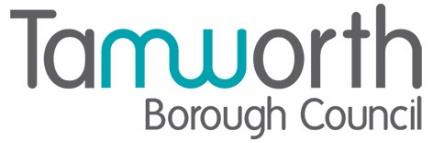 LICENSING ACT 2003Premises Licence SummaryTudor House CafePart One – Premises DetailsPart TwoDated this 21st April 2023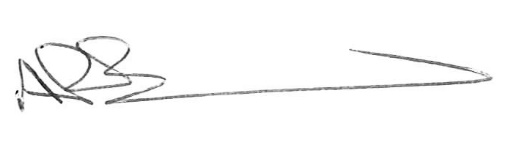 Andrew BarrattChef Executive 	Paul Holmes___________________________________Countersigned:Address to which all communication should be sent:Licensing, Public ProtectionTamworth Borough Council, Marmion House, Lichfield Street, Tamworth, B79 7BZTel 01827 709445, Email publicprotection@tamworth.gov.uk, or Fax 01827 709434Postal address of premises, or if none, ordnance survey map reference or descriptionTudor House Cafe111 Lichfield Street, Tamworth, Staffordshire, B79 7QB Postal address of premises, or if none, ordnance survey map reference or descriptionTudor House Cafe111 Lichfield Street, Tamworth, Staffordshire, B79 7QB Post Town                Tamworth   Post Code    B79 7QBTelephone number  Not known Telephone number  Not known Where the licence is time limited the datesThis licence is not time limitedLicensable activities authorised by the licence Supply of Alcohol (On Sales)Opening hoursThe times the licence authorises the carrying out of licensable activitiesSupply of Alcohol (On Sales)The times the licence authorises the carrying out of licensable activitiesSupply of Alcohol (On Sales)The times the licence authorises the carrying out of licensable activitiesSupply of Alcohol (On Sales)FromToSunday12:0021:30Monday12:0021:30Tuesday12:0021:30 Wednesday12:0021:30Thursday12:0021:30Friday12:0021:30Saturday12:0021:30 The times the licence authorises the carrying out of licensable activitiesOpening hoursThe times the licence authorises the carrying out of licensable activitiesOpening hoursThe times the licence authorises the carrying out of licensable activitiesOpening hoursFromToSunday09:3022:00Monday09:3022:00Tuesday09:3022:00Wednesday09:3022:00Thursday09:3022:00Friday09:3022:00Saturday10:0022:00Where the licence authorises supplies of alcohol whether these are on and/or off suppliesOn SalesName, (registered) address of holder of premises licenceLisa Bonser295 Wilnecote Lane, Belgrave, Tamworth, Staffordshire, B77 2LFTelephone – Not known  Registered number of holder, for example company number, charity number (where applicable)Not applicable Name of designated premises supervisor where the premises licence authorises the supply of alcoholLisa BonserState whether access to the premises by children is restricted or prohibitedAccess is not restricted or prohibited 